CURRICULUM VITAE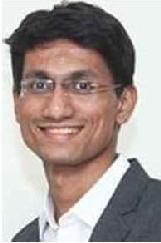 MR. SACHINSACHIN.363597@2freemail.com  Career Objective:To get into a profession that is challenging and encouraging and offers great deal of exposure to latest trends. Being a person with determination and dedication nature, I will try my best for the betterment of organization.Career Contour:M/s Jurisearch Services Private Limited, Andheri, Mumbai, India (Software Company) Since Nov'2015 till 5th April 2017.Growth Path:Joining as Software‐trainee was being promoted to Programmer in initial 3 month of work‐experience.Company Profile:Jurisearch Services Private Limited, the most popular offshore destination for software development service. It encompasses Testing, Deployment and Implementation.Job Description:Software Development:At Outsource Jurisearch, we as a team of seasoned professionals are skilled at custom application development and create bespoke software applications that not only meet the clients' requirements, but also adhere to the global standards of software engineering.Our core‐competency is of developing high‐end desktop applications. We are also skilled at customizing web/desktop applications to suit client's business requirements.Technologies Leverage:We meet the global standards of software development for offshore works by utilizing following technologies to tailor‐make software solutions for ourclients:Being responsible for supporting Web and Application Servers for the client's website and applications for internal and external facing systems to deliver high‐quality, customer‐focused solutions and support services that provide substantial value to the business.Responsibilities include:Working extensively in the field of application programming, application analysis, design of functions and programming.Always working towards modification and alterations in existing programs so as to compete with the growing demands and new suggestions and recommendations to client in order to better the services.Exposure to all stages of Test Defect Life Cycle.Working in coordination with programmers and software testers to design/develop new software applications as per the new market trends.Crawling of HTML files as per client requirements, editing, proof‐checking of all crawled HTML files to be converted into XML‐format and uploading the final product on the main‐servers to be published on the sites.Testing of software’s and performed validation procedures to evaluate software’s functionality.Conducting the Induction trainings and seminars for the newly recruited engineers over the process of application programming, analysis, design of functions and programming.Day‐to‐day support and monitoring of enterprise class web‐based and middleware systems for availability, performance, applying patches and updates.Installation and configuration of web‐based systems including Apache HTTP servers v2.x and/or IBM HTTP servers.Deployment, administration and operational support of (PROD, QA, DEV) environments for multiple projects.Provide technical expertise in the diagnosis and resolution of issues, including the determination and provisioning of workaround solutions.Participate in performance analysis, monitoring, backups and security certification of all environments.Create and maintain technical standards and documentation for software solutions.Setting up and maintaining application environments on multipleplatforms.Support deployment and configuration of J2EE applications from development to production environments.Identify, develop and implement best‐practices to increase system reliability and performance.Professional Summary:Experience in web development.Knowledge of Eclipse tool for the development of Java projects.Hands on experience Apache, Tomcat, JBoss, IBM HTTP Server.Have expertise in administering Linux/Unix environments in a business critical production environment.Ability to document complex technical issues clearly.Experience with software development lifecycle concepts and methodologies. Having strong analytical, problem solving and interpersonal skills.Academic Qualification:Academic Projects UndertakenProject Profile:‐“Bachelor of Technology in Computer Science & Engineering”.Project Title: ‐ “Project On Campus Event – Notification and  Scheduler”.Seminars & Presentations:Seminar presented on topic named “Li‐Fi Technology in department of computer science and engineering” at Visvesvaraya National Institute of Technology, Nagpur.Presentation on topic named “E‐commerce Technology in department of Humanities & Computer science and engineering” at Visvesvaraya National Institute of Technology, Nagpur.Workshops attended:Workshop on Robotics in college Fest” Axis 2010”.Workshop on E‐cell in college fest “consortium 2013”.Extra‐Curricular Activity:Participated in Debate competitions in college Fest “Aarohi2014” Worked as volunteer in college fest.Participated in Quiz Competition “Ferco Matrix” in college fest” Axis 2012”.Programming:PHP, C#, VB.net,CSS etc.Database:MySQL, SQLTechnical Skills:Operating Systems:Windows‐ XP / 2000 / 2007 Professional.Programming Languages:C, C++ and V.B .net,C#DBMS:Oracle 10g, MySQL and SQL.Web Technologies:Apache HTTP servers v2.x and/or IBM HTTP servers, JavaScript,CSS, PHPWeb/Application Server:Tomcat, Glass Fish 2.1.2014-2015Bachelor of Technology (B Tech) – (Computer Science & Engineering) fromVisvesvaraya  National  Institute  of  Technology,  Nagpur,  Mumbai‐University,India.2010Higher Secondary Certificate from Pragati College of Arts, Commerce  & Science,Mumbai‐University, India.2008Secondary Secondary Certificate from Kidland English High  School, Mumbai‐University, India.